Комплектация:Опциональное оборудование:Мы подготовили для Вас дополнительную информацию по мульчерам Ferri:Лесохозяйственный мульчер FERRI THFM/F160Лесохозяйственный мульчер FERRI THFM/F160Лесохозяйственный мульчер FERRI THFM/F160Лесохозяйственный мульчер FERRI THFM/F160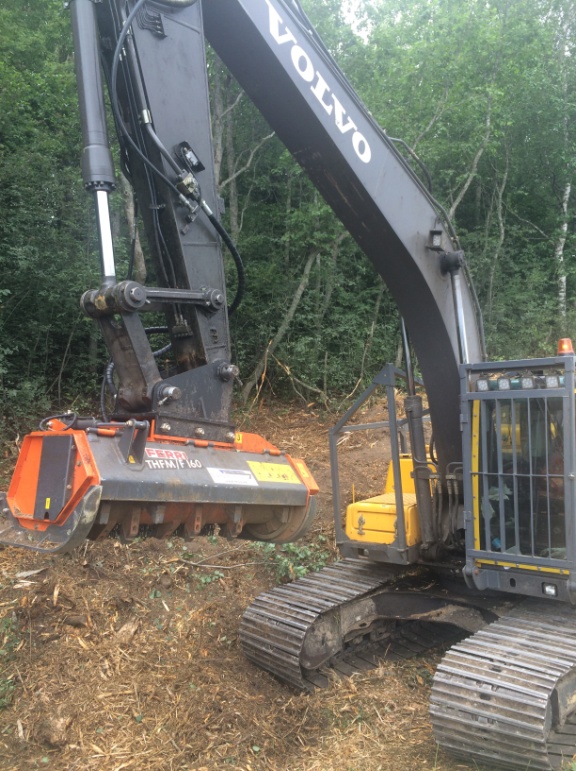 Уважаемый клиент!Благодарим Вас за интерес, проявленный к нашему оборудованию и представляем Вашему вниманию Итальянский мульчер FERRI THFM/F160.  Оборудование FERRI известно во всем мире благодаря своему качеству, надежности и большому числу опций. Применение высоких стандартов качества, стальных компонентов HARDOX гарантирует отличную производительность даже в самых тяжелых условиях.Полноценная сервисная поддержка на базе собственного представительства компании в России, позволяет сделать работу оборудования FERRI бесперебойной, высокопроизводительной и минимизировать сроки поставки и обслуживания!Уважаемый клиент!Благодарим Вас за интерес, проявленный к нашему оборудованию и представляем Вашему вниманию Итальянский мульчер FERRI THFM/F160.  Оборудование FERRI известно во всем мире благодаря своему качеству, надежности и большому числу опций. Применение высоких стандартов качества, стальных компонентов HARDOX гарантирует отличную производительность даже в самых тяжелых условиях.Полноценная сервисная поддержка на базе собственного представительства компании в России, позволяет сделать работу оборудования FERRI бесперебойной, высокопроизводительной и минимизировать сроки поставки и обслуживания!Преимущества экскаваторных мульчеров Ferri:1. Открывающийся гидравлически капот - регулировка производительности и качества измельчения2. Высокопрочные материалы конструкции - сталь марок Hardox, Domex3. Жесткая рама - долговечность сварных швов и элементов конструкции в тяжелых условиях эксплуатации4. Постоянный контроль качества на производстве и высокие технологии, наивысшее качество оборудования5. Развитая сеть дилеров и сервисных центров по всей территории РФ6. Точный подбор к гидравлическим характеристикам базовой машины - долговечность использования.Расширенную информацию о заводе и продукции можно найти на сайте www.ferrirus.ruПреимущества экскаваторных мульчеров Ferri:1. Открывающийся гидравлически капот - регулировка производительности и качества измельчения2. Высокопрочные материалы конструкции - сталь марок Hardox, Domex3. Жесткая рама - долговечность сварных швов и элементов конструкции в тяжелых условиях эксплуатации4. Постоянный контроль качества на производстве и высокие технологии, наивысшее качество оборудования5. Развитая сеть дилеров и сервисных центров по всей территории РФ6. Точный подбор к гидравлическим характеристикам базовой машины - долговечность использования.Расширенную информацию о заводе и продукции можно найти на сайте www.ferrirus.ruПреимущества экскаваторных мульчеров Ferri:1. Открывающийся гидравлически капот - регулировка производительности и качества измельчения2. Высокопрочные материалы конструкции - сталь марок Hardox, Domex3. Жесткая рама - долговечность сварных швов и элементов конструкции в тяжелых условиях эксплуатации4. Постоянный контроль качества на производстве и высокие технологии, наивысшее качество оборудования5. Развитая сеть дилеров и сервисных центров по всей территории РФ6. Точный подбор к гидравлическим характеристикам базовой машины - долговечность использования.Расширенную информацию о заводе и продукции можно найти на сайте www.ferrirus.ruСтоимость мульчера FERRI THFM/F 160: уточняйте	Стоимость мульчера FERRI THFM/F 160: уточняйте	Стоимость мульчера FERRI THFM/F 160: уточняйте	Срок поставки: уточняйте Срок поставки: уточняйте Срок поставки: уточняйте Базис поставки: г. ЯрославльБазис поставки: г. ЯрославльБазис поставки: г. ЯрославльГарантия: 12 месяцевГарантия: 12 месяцевГарантия: 12 месяцев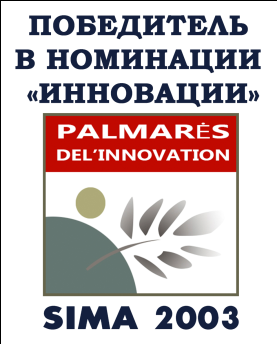 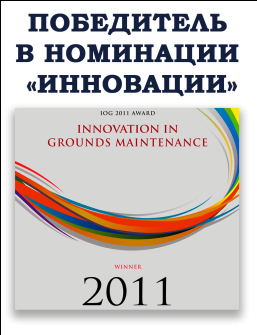 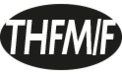 ЛЕСОХОЗЯЙСТВЕННЫЙ МУЛЬЧЕР  Для экскаваторов от 12 до 21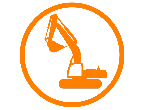 Диаметр измельчения Ø 30 см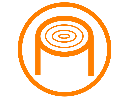 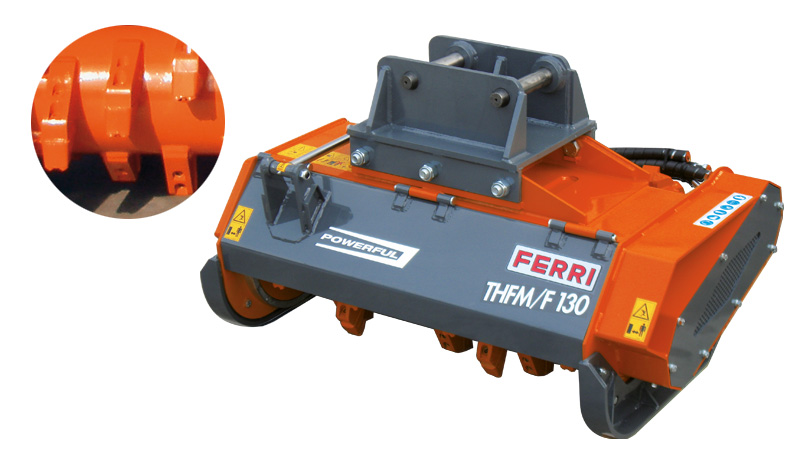 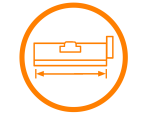 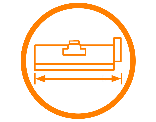 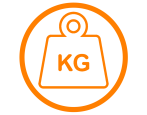 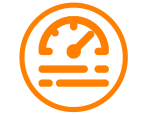 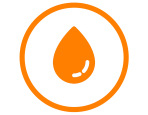 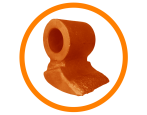 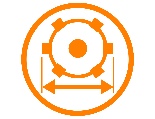 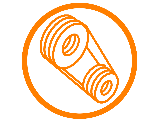 МодельРабочая ширина, мОбщая ширина, мВесРабочееДавление, барГидро поток,л/минКол-во молотковОбщий диаметр ротора, ммРемни привода, штTHFM/F 1601,601,951120270120-130305005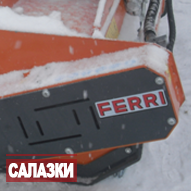 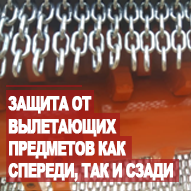 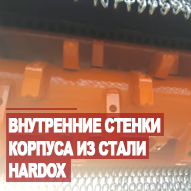 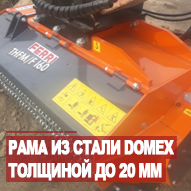 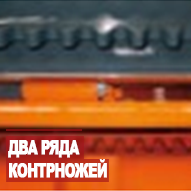 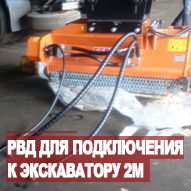 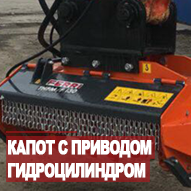 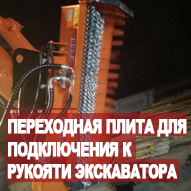 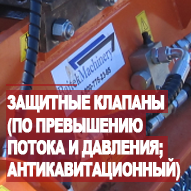 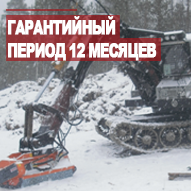 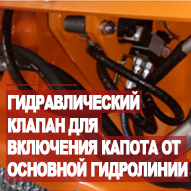 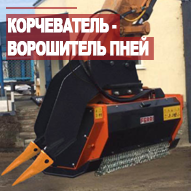 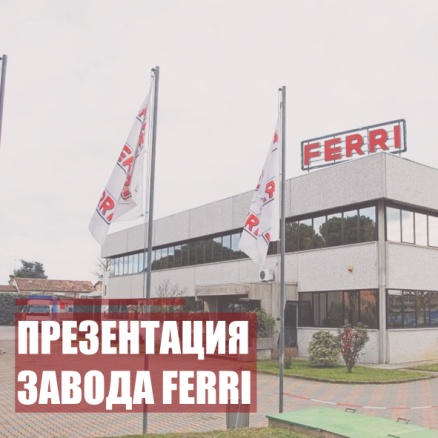 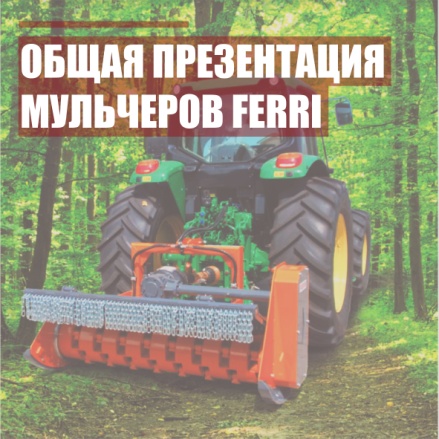 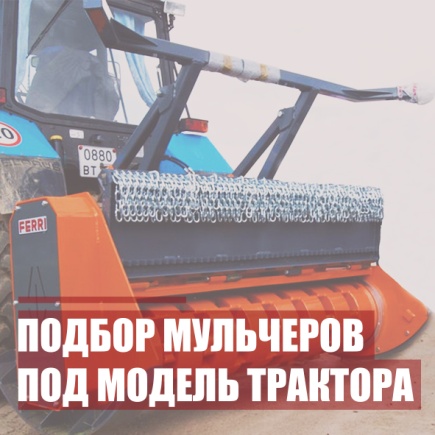 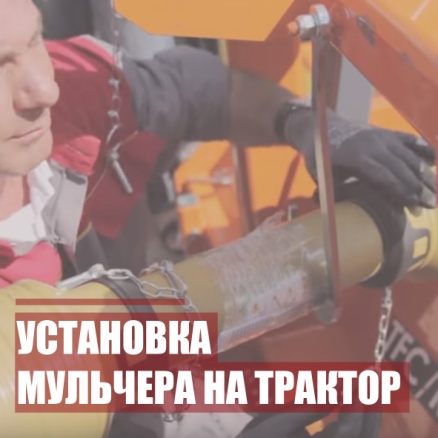 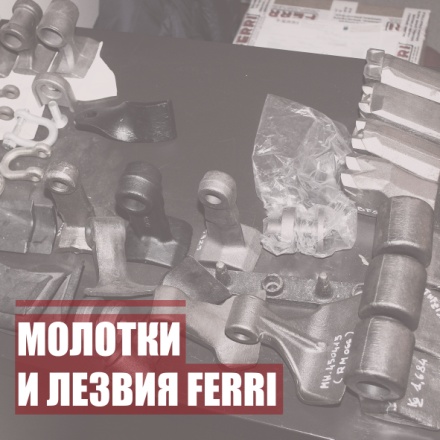 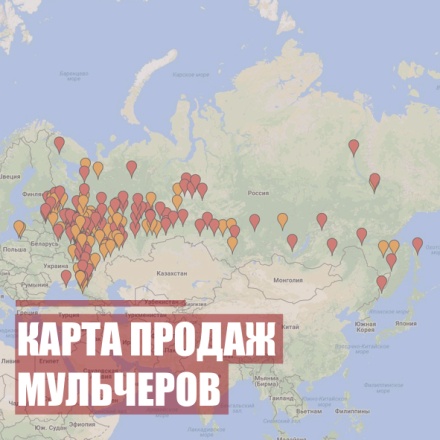 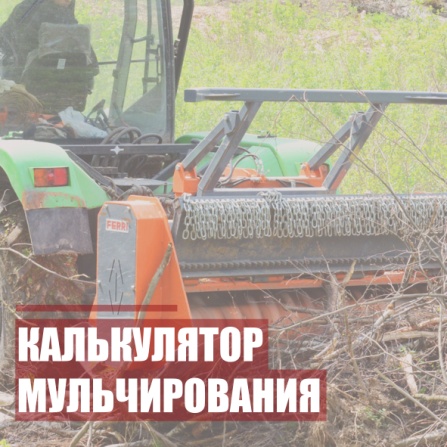 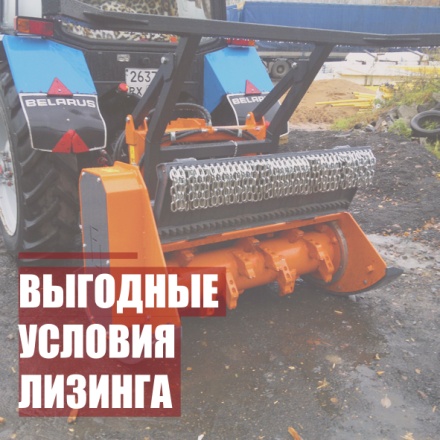 